Propozycje działań i aktywności dla dzieci 3 – letnich (gr. I i II)Piątek – 05.06.20 r.Temat kompleksowy: „DZIEŃ DZIECKA”Temat dnia: „TAKIE PRAWA MAM!”Cele:Dziecko:utrwala wcześniej poznane piosenki;ilustruje ruchem treść piosenek;z uwagą słucha utwory z dziecięcej literatury; wypowiada się na dany temat;reaguje na umowne sygnały słowne i dźwiękowe;rozwija improwizację ruchową do muzyki;rozwija sprawność ruchową;poznaje Prawa Dziecka; estetycznie wykonuje prace plastyczne;rozwija zdolności manualne;z uwagą obserwuje działania rodzica. „Maszerują dzieci drogą” – zabawa ruchowa do piosenki (piosenka dostępna na You Tube). Rodzic czyta poniższy tekst, a dziecko wykonuje ruchy opisane obok tekstu piosenki. Maszerują dzieci drogą 			maszeruje w miejscu, Raz, dwa, trzy! 				wyklaskuje rytmicznie, Lewą nogą, prawą nogą 			wystawia do boku lewą nogę i prawą nogę, Raz, dwa, trzy! 				wyklaskuje rytmicznie, A nad drogą słonko świeci 			wznosi obie ręce wysoko w górę, obraca  dłonie do środka i na boki,I uśmiecha się do dzieci, 			obraca się wokół własnej osi, Raz, dwa, raz, dwa, trzy! 			wyklaskuje rytmicznie.  ,,Dzieci świata” – słuchanie wiersza W. Fabera, oglądanie ilustracji przedstawiających dzieci na świecie (dołączone na końcu).Dzieci świataW Afryce w szkole na lekcji,
Śmiała się dzieci gromada,
Gdy im mówił malutki Gwinejczyk,
Że gdzieś na świecie śnieg pada.A jego rówieśnik Eskimos,
Też w szkole w chłodnej Grenlandii,
Nie uwierzył, że są na świecie
Gorące pustynie i palmy.

Afryki, ani Grenlandii
My także jak dotąd nie znamy,
A jednak wierzymy w lodowce,
W gorące pustynie, w banany.

I dzieciom z całego świata, 
chcemy ręce uścisnąć mocno
i wierzymy, że dzielni z nich ludzie,
jak i z nas samych wyrosną.Pytania do wiersza:Z czego śmiały się dzieci afrykańskie i dlaczego? Gdzie mieszkają Eskimosi? O czym nie wiedziały eskimoskie dzieci? Co łączy dzieci na całym świecie?„Śmieszne figurki” – zabawa ruchowa przy muzyce.Dzieci tańczą do dowolnej wesołej piosenki. Na przerwę w muzyce zatrzymują się i robią śmieszne pozy. Starają się stać w bezruchu do momentu, gdy znów zabrzmi muzyka. Zabawę powtarzamy kilkakrotnie. „Takie prawo mam!” – słuchanie wiersza Agnieszki Frączek, rozmowa na temat treści utworu.Takie prawo mam!Jeśli chcę, to śpiewam sobiei z kartonów bęben robię,potem w bęben ten: bam, bam!Takie prawo mam!Jeśli chcę, to po cichutkutłum maluję krasnoludków,w tajemnicy, całkiem sam...Takie prawo mam.Jeśli chcę, to biegam z Frankiem,brykam z kotem, z psem i z Jankiemalbo z Antkiem w berka gram –takie prawo mam!Jeśli chcę, to pytań grademzasypuję cioć gromadę,bo chcę wszystko wiedzieć sam –takie prawo mam!Raz wygrywam, raz przegrywam,lecz nikogo nie przezywam,nawet kota ani psa...Każdy prawa ma!Rodzic wyjaśnia, co to są prawa dziecka. Następnie zadaje dziecku pytania, a ono odpowiada  tak  lub nie:Czy każdy ma prawo śpiewać?Czy każdy ma prawo grać na bębenku?Czy każdy ma prawo malować?Czy każdy ma prawo podrzeć rysunek kolegi / koleżanki?Czy każdy ma prawo bawić się?Czy każdy ma prawo uderzyć koleżankę / kolegę?Czy każdy ma prawo zadawać pytania?Czy każdy ma prawo przezywać kolegów / koleżanki?Czy każdy ma swoje prawa?Na koniec Rodzic czyta i omawia, jakie inne prawa mają dzieci (ilustracja zamieszczona na końcu).„To ja!” – zabawa plastyczna; malowanie własnego portretu (kolorowanka dołączona na końcu). Dziecko maluje palcami zanurzonymi w farbie własny portret. Dobiera odpowiednie kolory farb, aby portret był odzwierciedleniem jego podobizny. Na koniec można dorysować elementy górnej odzieży wg uznania.Życzymy miłej zabawy Wychowawczynie z gr. I i II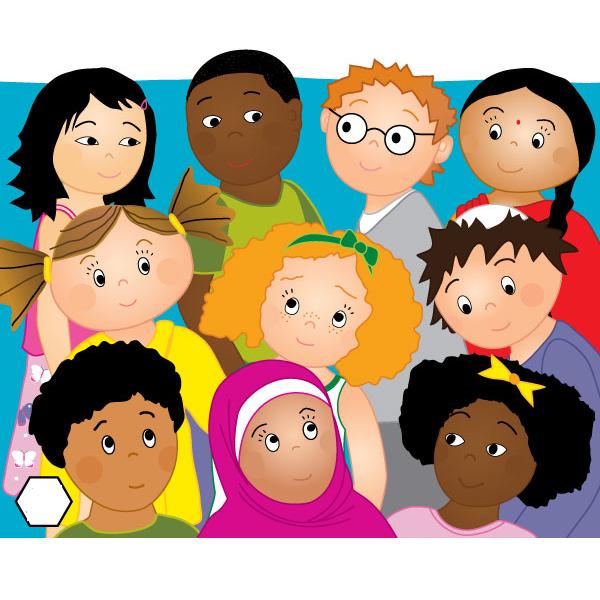 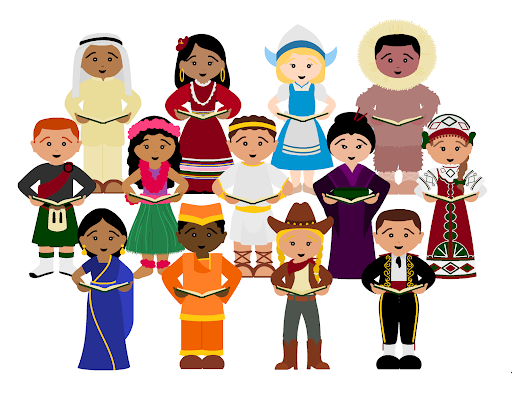 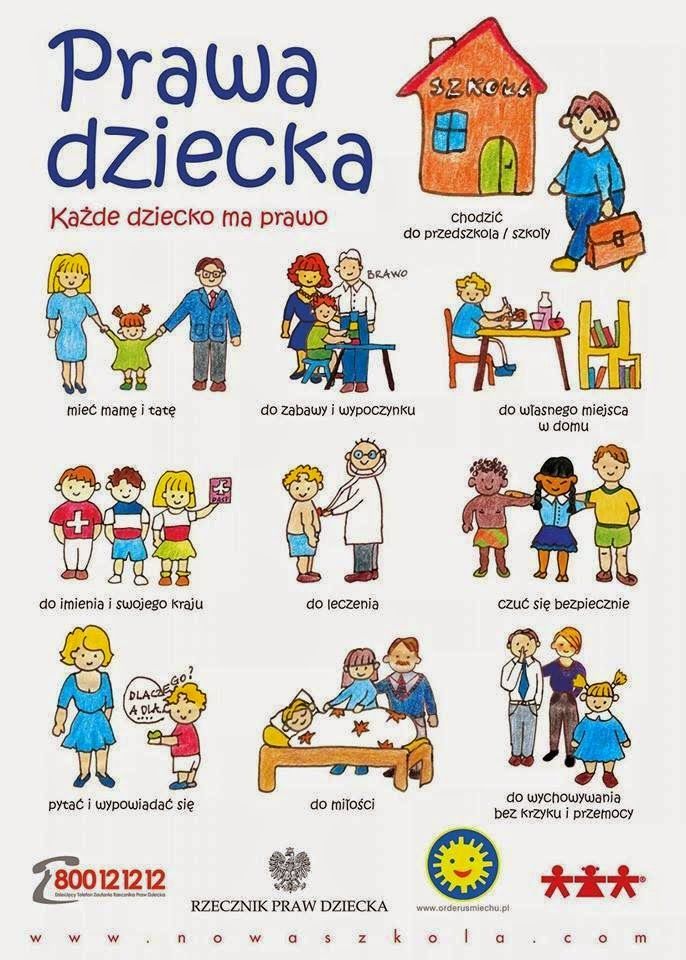 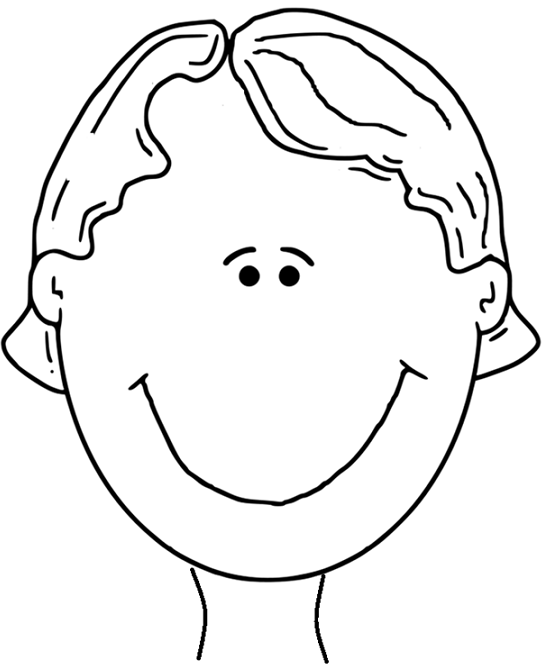 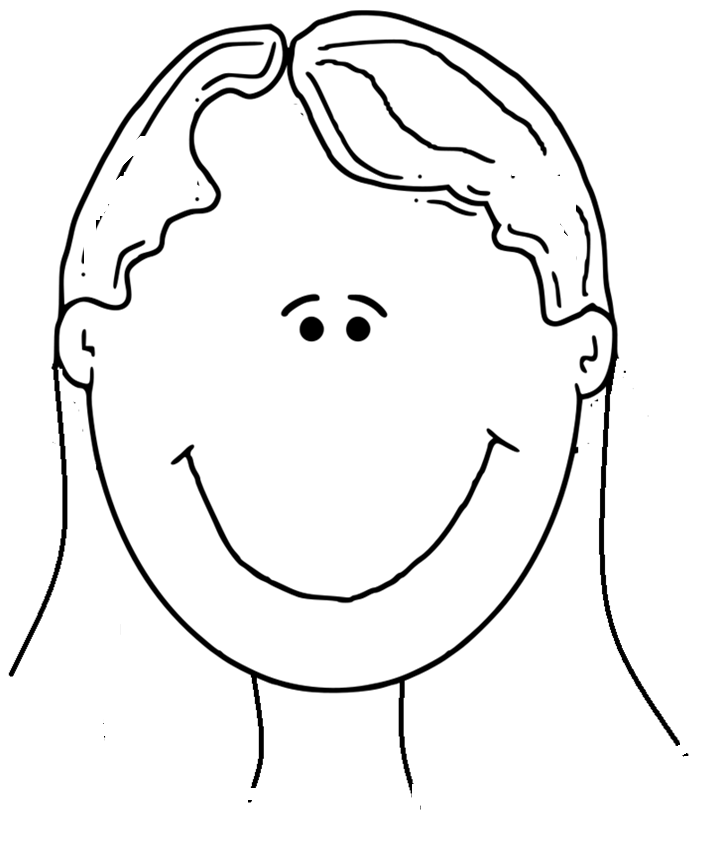 Dodatkowe kolorowanki.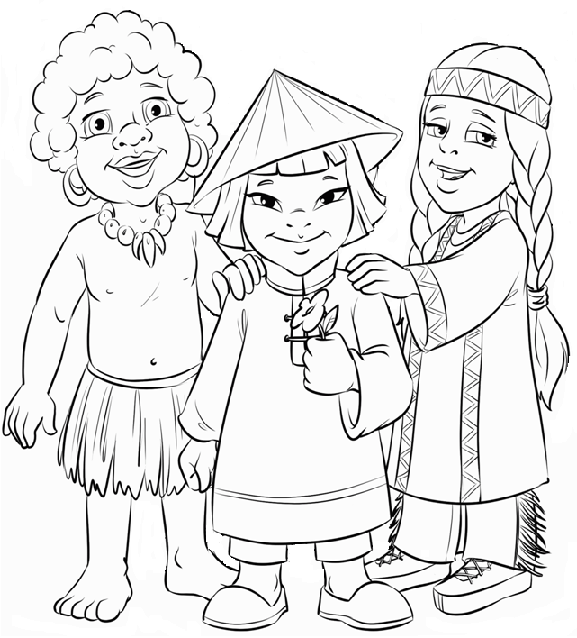 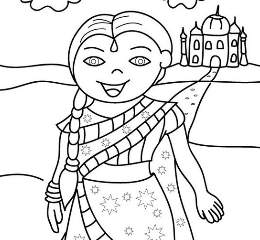 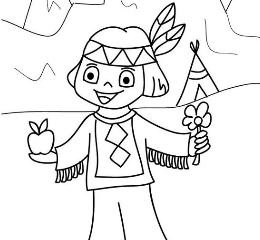 